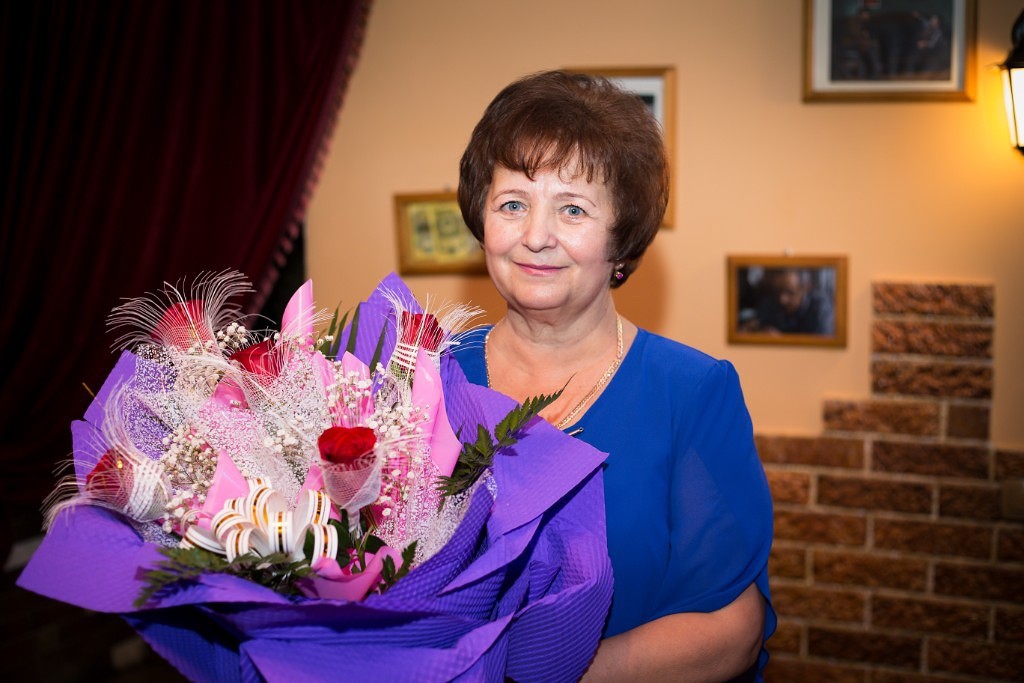 ЕвсееваЛюдмила Аркадьевна1954 жылы 16 қазанда дүниеге келген. Петропавл педучилищесінің музыкалық-педагогикалық факультетін бітіріп, Преснов ауданының Буденновск совхозында, Совет ауданының Астраханкасында тәрбиеші болып жұмыс істеді.1989 жылы қарашада  Смирнов № 1 орта мектебіне жұмысқа келіп, 1997 жылдың тамызына дейін біздің мектепте бастауыш сынып мұғалімі болып жұмыс істеді, сонымен бірге Петропавл қаласында Манаш Қозыбаев атындағы СҚМУ-да осы мамандық бойынша жоғары білім алды. Содан кейін Петропавл қаласындағы мектепте жұмысын жалғастырды. Ол 2013 жылы лайықты демалысқа кетті.Людмила Аркадьевнаға мектептің мерейтойына естелік жазуды өтініп, біз осындай хатты алдық. Ол жылулық пен сүйіспеншілікке толы. Біз оны ештеңені өзгертпестен осында толығымен енгіздік. « Здравствуй, моя дорогая Смирновская СШ №1. Для меня ты была и останешься родной. Во- первых, моя жизнь кардинально изменилась, когда я с дипломом воспитателя детского сада вышла на работу в школу. Спасибо моим первым второклассникам, которых я пыталась чему-то научить, а в итоге училась у них и вместе с ними. Это я поняла много лет спустя. Спасибо коллегам, которые помогали своими советами, участием, пониманием. Во- вторых, это были те самые пресловутые 90-е. Зарплату получали не всегда вовремя. Иногда денег не было на хлеб, выживали все вместе, помогали друг другу. Чтобы работать в школе, мне надо было иметь диплом учителя. И все пять лет, что я училась, мне помогала школа, мои ребята, их родители. Я очень благодарна им за это. В- третьих, мои дети тоже учились в школе №1. Они получили не только хорошие знания, но и прекрасное воспитание. Они выросли умными, добрыми, отзывчивыми. 	 Учителя нашей школы были не только профессионалами в своем деле, но и очень интересными творческими людьми с чувством юмора. А как запоют «Малиновый звон», душа разворачивается. «Голубые огоньки» были не хуже тех, что показывали по телевизору. До сих пор все это живёт в моей памяти.  	Я желаю тебе, моя родная школа, жить и процветать. Чтобы учителя были самые лучшие: настоящие профессионалы, умные, творческие, веселые и дерзкие. Чтобы умели отстаивать свои интересы и интересы учеников. Желаю тебе хороших учеников, стремящихся к знаниям их родителей, понимающих и помогающих. С уважением и любовью Евсеева Людмила Аркадьевна!» 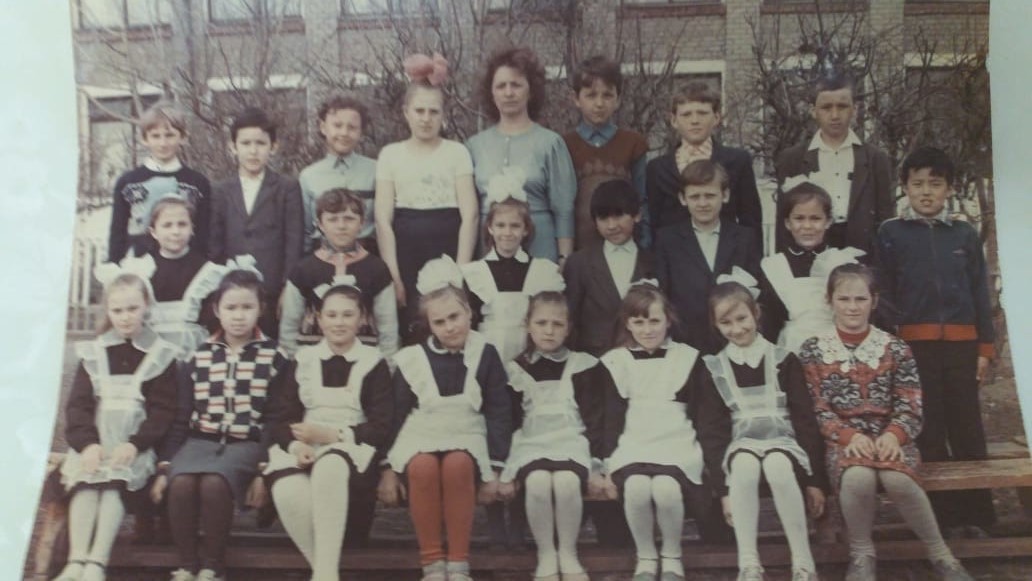 